Схема размещения МКУ «Сельская библиотека» Мезмайского сельского поселения Апшеронского района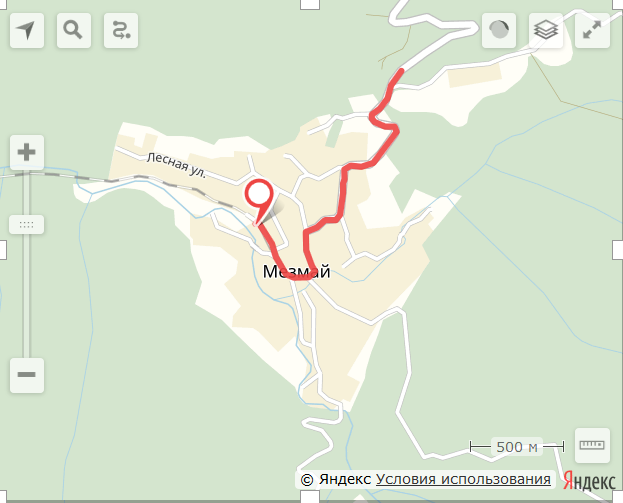 